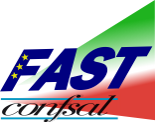 SEGRETERIA GENERALE CALABRIAVia Pacinotti,58 Reggio CalabriTelefax 0965/56658E-mail: Calabria@fastferrovie.itAncora  un macigno si abbatte sul nostro territorio, come se quanto già verificatosi  negli ultimi anni, in termini di isolamento infrastrutturale,  non fosse bastato.  L’assenza   di  un  serio programma di investimenti  governativi,  che di fatto  non  prevede  un reale  rilancio strutturale  del  Sud,  continua a marginalizzare la nostra terra  confinandola  a  cenerentola nazionale .  A nulla sono valse le manifestazioni regionali e nazionali  e le denunce ripetute fatte dal sindacato calabrese a più livelli istituzionali. La storia  si ripete e la logica del carciofo  inesorabilmente relega la nostra Calabria  verso i numeri negativi. Infatti  l’ultimo  Piano Industriale  presentato dal  Gruppo FS  per il 2014/2017  che prevede  investimenti   per  circa 24 Mld di euro da  utilizzare  nelle varie  regioni italiane  esclude , di fatto, la Calabria da ogni previsione . Mentre le Ferrovie Italiane annunciano l’aumento della velocità commerciale a 360 KM/h per il centro nord , per la nostra Calabria rimane un misero parametro capace di superare solo le vecchie diligenze. In definitiva  il suddetto Piano Industriale, che  presumiamo sia stato già condiviso a livello ministeriale  e ad oggi subìto da una parte    delle strutture sindacali nazionali, penalizza fortemente il nostro territorio. Una continuità di previsioni   devastanti ,  che non mutano  con il mutare della classe  politica  calabrese. Sono inaccettabili  i silenzi  dei  nostri  politici, a parte qualche isolata posizione, il resto è adeguamento  a una linea nazionale antimeridionalista e in particolare anti calabrese, a prescindere dal colore politico del Governo nazionale e regionale. C’era una volta l’opposizione che denunciava  e  c’era una volta chi governava nell’interesse del territorio , ora  solo colpevoli  distrazioni che finiscono per favorire altri territori. Sì, perché la vera esclusa è la  Calabria. Il nostro parco rotabile  è  tra gli ultimi in graduatoria di anzianità. Aspettavamo per il nostro TPL , così come era stato garantito , l’invio di nuovi mezzi di ultima generazione. Una parte andava a carico della Regione Calabria l’altra  era a totale carico di Trenitalia e del Gruppo FS , ebbene di quei mezzi nemmeno  il segno. Il parco mezzi dei treni del TPL calabrese legato a FS è fermo a circa quarant’anni addietro , al di là dei proclami del Direttore Regionale Calabria che sostiene di aver migliorato i tempi di percorrenza dimenticando di affermare che il risultato è il frutto della soppressione di numerose fermate che privano di fatto la mobilità a determinate fasce di pendolari.  Stesso dicasi per il materiale rotabile  passeggeri di lunga percorrenza, quello per intenderci che dipende dal Contratto di servizio con il Ministero dei trasporti. I  Treni ETR  cosiddetti  treni di Alta Velocità,  sono quelli dismessi da altre regioni e trasferiti  sulle nostre linee  con  i risultati  che tutti conosciamo. Sicuramente  peggiore è il trasporto  su rotaia  gestito dalla Società Ferrovie della Calabria Srl ,oggi in quota Regione Calabria, dove  i ripetuti  accadimenti verificatisi in questi anni dimostrano una gravissima incapacità gestionale.   Questo è il  quadro desolante destinato alla nostra Calabria,  mentre si continua  ad investire nel centro-nord acquistando treni di ultimissima generazione  e prevedendo una pioggia di miliardi da investire nelle altre Regioni Italiane. La FAST/CONFSAL Calabria,  documenti alla mano,  a differenza di chi speculativamente  cerca di inserirsi nel dibattito politico denunciando tardivamente  azioni e  fatti,  sollecita  e auspica un serio intervento  del  giovane  Assessore ai Trasporti De Gaetano  affinchè , cambiando rotta operativa,  attivi  un tavolo regionale , senza alcuna preclusione  o discriminazione , elemento fondante di chi , invece , ha operato  fino ad oggi con le conseguenze  che sono sotto gli occhi di tutti.                                                                                  Il Segretario  Generale FAST/CONFSAL Calabria                                                                                                (Dr. Vincenzo Rogolino ) 